Map Skills Textbook MapsPage 25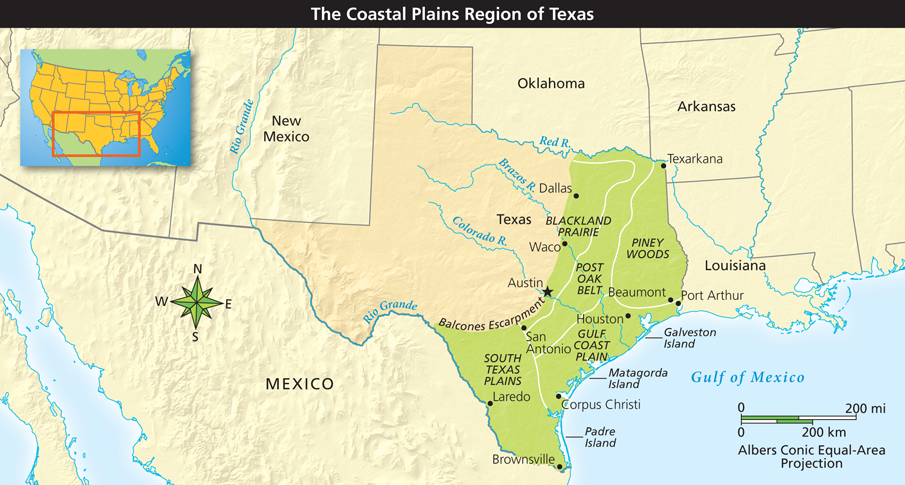 Page 27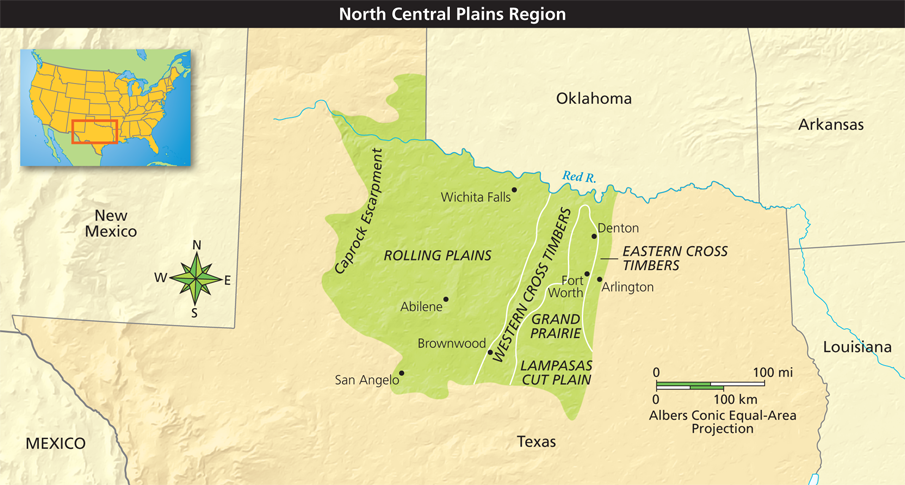 Page 28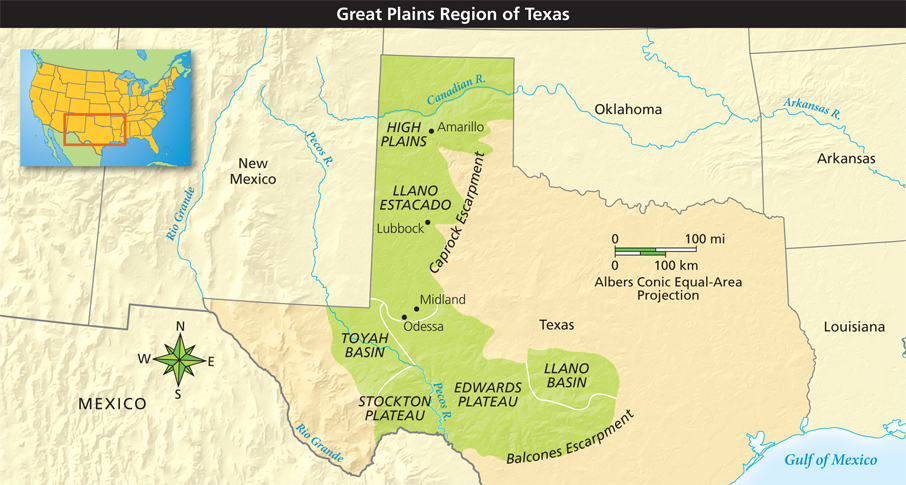 Page 29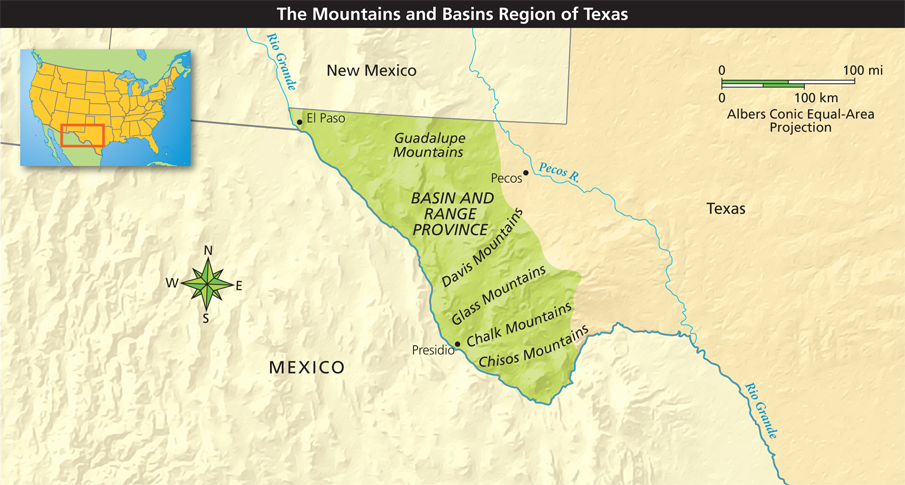 